Vážení spoluobčané, 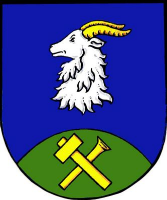 V souvislosti se Zákonem o odpadech č.541/2020 sb., a Zákonem o místních poplatcích č.565/1990 sb. a stále se zvyšujícími náklady, jsme se rozhodli o úpravu vyhlášky o nakládání s odpady, tak abychom vám ulevili s donášením plastů do společných kontejnerů a zbavili se tak nepořádku, který se u těchto společných sběrných míst tvoří.Rozhodli jsme se, že do každé nemovitosti trvale žijících obyvatel v naší obci, zakoupíme žlutou plastovou popelnici, která bude pravidelně vyvážená 1x za 14 dní. K bytovkám bude zakoupena velká popelnice, která pokryje všechny byty v dané bytovce. Do žluté popelnice se mohou vyhazovat i nápojové kartony (od mléka, džusů, atd.), které patří do oranžového kontejneru na nápojové kartony.Zavedenými opatřeními chceme eliminovat vývoz směsného odpadu, zefektivnit třídění, zajistit větší pořádek v obci a minimalizovat režii spojenou s organizací svozů.Veškeré informace jsou uvedeny na obecních stránkách v sekci odpadové hospodářství.Informace, jak správně třídit BIOODPAD BIO odpad se bude nově odvážet do kompostárny, která bude zřízena na jaře 2023. Jak třídit bioodpadPro bioodpad slouží hnědé popelnice.  V naší obci k těmto účelům slouží červené (oranžové) velkoobjemové kontejnery, které jsou umístěny na stanovištích dle OZV č. 2/2021 a kompostéry, které jsou umístěny u některých občanů ve svých nemovitostí.Do kontejnerů patří:Tráva, listí, ovoce, zbytky ovoce a zeleninyČajové sáčky, kávová sedlinaZbytky rostlinZemina z květináčůPlevel, drny se zeminou, košťályŠtěpka z větví stromů, větvičky z drobných keřů, maliní, větvičky – (nastřihané o max. délce 25 cm), piliny, hobliny, kůra, seno, sláma …..atd.Do kontejnerů nepatří:Zbytky jídel (tzv. gastroodpad), jedlé oleje, kosti, maso, kůže, uhynulá zvířata, exkrementy masožravých zvířat, znečištěné piliny a všechny další biologicky nerozložitelné odpady.Větve (jsou považovány větve ze stromů celé), nikoliv maliní a jiné drobné křovíVětší větve bude nově možné po domluvě odvést do zmíněné kompostárny, kde se nadrtí a seštěpkují.V případě jakýchkoliv nejasností nás kontaktujte elektronicky na: kozarovice@obecni-urad.net nebo na telefonním čísle 318 695 295.									Milan Suchan, starostaTŘÍDĚNÍ ODPADŮ TABULKAO termínu předání popelnic a jejich vyvážení, vás budeme informovat v nejbližší době.ANONESMĚSNÝ KOMUNÁLNÍ ODPAD patří do popelniczbytkový komunální odpadsmetí, popeldětské plenyznečištěný papírvyřazené drobné předměty po vytřídění využitelných, nebezpečných a objemných složek odpadůnebezpečný odpad, stavební suťbiooodpad (tráva, listí, ovoce, zelenina)sklo, plasty, papír, textil, kovynápojové kartonytekuté látkyuhynulá zvířatanebezpečné odpady a jiné předměty, které by mohly ohrozit zdraví a bezpečnost osobSMĚSNÉ PLASTYPatří do kontejneru na plastyplastové obaly (i od brambůrek a kávy)sáčky, fólie, nákupní taškykelímky a vaničky od potravinářských výrobkůplastové nádoby od drogistických prostředkůplastové výrobky, např. zubní kartářky, hračky apod.pěnový polystyren koberce, podlahové krytinynovodurové trubkyPVC, molitan, kabelyguma, pneumatikyznečištěné plastové nádoby a obalyobaly od barev, chemikálií a jiných nebezpečných látekstavební polystyrenPET LAHVEPatří do kontejneru na plasty, lze třídit i v pytlovém sběrusešlapané PET lahve (mohou být s etiketou i s víčkem)obaly od drogistických výrobkůkelímky od potravinářských výrobkůNÁPOJOVÉ KARTONYPatří do kontejneru nápojové kartonykartony od mléka a mléčných výrobkůkartony od džusů a vínaměkké sáčky od kávy a různých potravin v práškuPAPÍRPatří do kontejneru na papír (lze i jinde na vybraných místech  vykupovat)noviny, časopisy, katalogysešity, letákyčistý obalový papírkancelářský papírznečištěný papírpapírové kapesníky, ubrousky, utěrkyuhlový a voskovaný papírdětské pleny, termoúčtenkyPAPÍRpatří do kontejneru na papír kartonový papír, krabicečasopisy, noviny, letákyknihy bez tvrdé vazbyznečištěný papíruhlový a voskovaný papírdětské pleny, termoúčtenkyvazby knihBIOODPADpatří do kontejneru na bioodpad nebo do domácích kompostérůzbytky ovoce a zeleninylisty a nať zeleninyodpad ze zeleně v domácnostiplevel, listí, travní hmotajemné nebo drcené větveživočišné zbytky (maso, kůže, kosti)exkrementy zvířatnebezpečné odpadyzbytkový komunální odpadSKLOpatří do kontejneru na sklo lahvové sklosklenice s víčkem (i nevymyté)tabulové sklokeramika, sklokeramikaporcelán, varné skloautosklo, zrcadlaTEXTILpatří do kontejneru na textil (SOVA)vyprané a vyčištěné oblečenívyprané a vyčištěné povlečení, peřiny, ručníky apod.špinavý a roztrhaný textilTEXTILpatří do kontejneru na textilšpinavý a roztrhaný textilJEDLÉ TUKY A OLEJEdo sběrové nádobyv uzavíratelné nádoběoleje z pánví, oleje z fritovacích hrncůjedlé tuky (máslo, sádlo, Hera … )technické oleje (motorové, mazací … )masážní a kosmetické oleje